Όνομα: ……………………………………………        Ημερομηνία: ……………Χρώματα1. Draw a line to match the colours./ Τράβηξε γραμμή και ένωσε τα χρώματα. μπλε						pinkκίτρινο					greyμοβ						blackπράσινο					yellowροζ						whiteκαφέ						redγκρίζο					light blueμαύρο						greenπορτοκαλί					blueάσπρο						brownγαλάζιο					orange2.Write the correct numbers in the boxes/ Γράψε τους σωστούς αριθμούς στα κουτιά:  ένα, δύο, εφτά, τέσσερα, δώδεκα, έντεκα, τρία, οκτώ, έξι.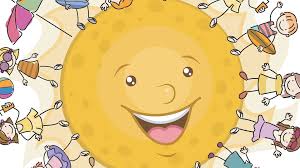                                                                                                                                Charoulla Themistocleous  2019                                               123456789101112